August  to Offered exceptional customer service to differentiate and promote the company brand.snorkeling,  to  to sessions. to to needs students.solutions. to JENNIFER KELLERHome: 08033581027jmkeller123@gmail.comOBJECTIVESeeking entry level English teaching position.EDUCATIONBACHELOR OF ARTS IN ENGLISH LITERATUREUNC Greensboro, Greensboro, NC
Coursework in Education
Coursework in English Grammar, Linguistics and Language Development
Graduated with HonorsRELATED WORK EXPERIENCEMCCS OKINAWAOkinawa, JapanRecreation AideTeach customers how best to use recreation equipment
Leading small groups of children on outdoor activities such as hikes, 
Organizing outdoor activities for summer camps for ages 7-10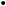 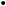 TEXTBROKERFreelance writerResearching and writing short articles for clients.
Correcting simple grammar and spelling mistakes for press releasesYMCA Greensboro, NCPeer mentorYMCA Autism Program
Paired one-on-one with Autistic child and participated in physical therapy 
Encouraged hands on learning through various physical activitiesAVALON COMMUNITY CENTERGreensboro, NCVolunteer TutorMentored and tutored refugee children on a variety of subjects from English 
Worked with children ages 3-17
Hosted art workshops and instilled creative learning environment
Developed interesting course plans to meet academic, intellectual and social 
Routinely met with students' parents regarding learning issues to discuss MCAS MIRAMARSan Diego, CASunday School TeacherPrepared lesson plans for teaching religious texts
Engaged students through fun activities 
Adapted lessons to fit various learning stylesetc.mathof 12/201305/201302/201310/201007/20072013CurrentCurrent04/201304/201205/2009